FORMULÁŘ PRO EVIDENCI VÝJEZDU DO ZAHRANIČÍ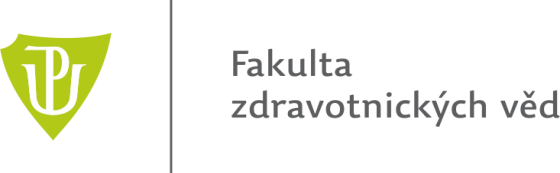 Podpis studenta: ………………….* Typ mobility – semestrální / kombinovaná (studijní pobyt + online studium) / krátkodobá PhD mobilitaPostup:Nejpozději 2 týdny před odjezdem do zahraničí vyplňte, podepište a zašlete tento formulář referentce pro zahraniční oddělení FZV na emailovou adresu irena.jedlickova@upol.cz, která výjezd zaeviduje do STAGu. Jméno studentaOsobní číslo (Z…..)Studijní programRočník studiaForma studiaCílová univerzita či jiná instituce (celý název)Stát, městoTyp mobility* Účel mobility (např. konference, letní škola…)Datum odjezduDatum návratuFinancování (např. vlastní zdroje, grant…)